Running Head: Activity DiagramCar Insurance Activity DiagramJered McClureWalden University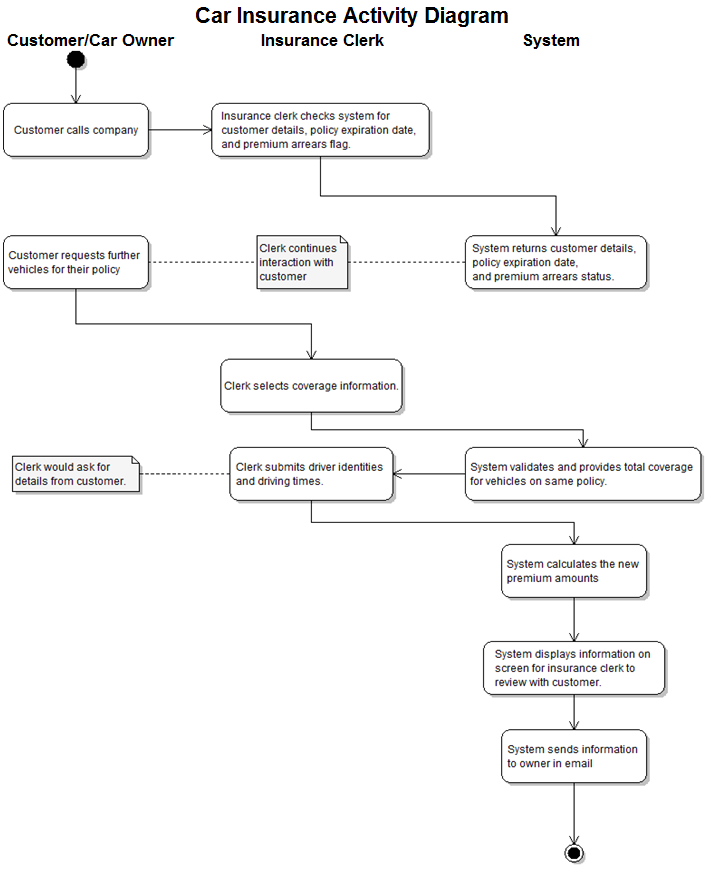 